Complaint I am sorry to have to say this, but you are making too much noiseOh, I am sorry about that. I will stop that nowI am afraid; there is nothing I could do about that Cause and Effect  Because of Beacause of + NounBecause of the rain we didn’t play footballThanks to Thanks to + NounThanks to the firemen we could save the house from the fireBecause of For this reasonKamal didn’t study at all. For this reason, he didn’t pass the testFor this reason  . Kamal didn’t pass the test .For this reason, he didn't pass the testFor this reason, + subject + verb As a resultKamal didn’t work hard. As a result, he didn’t succeed SinceSince you are going, i am going , too  SinceSince + subject + verb As long as As long as you are a student, you will continue to have tests Use a suitable word for the gaps belowDue to       because       therefore        consequently        so       since        because of        but      Janice got home late. ………  She missed her TV programAlvin missed the bus………. He woke up lateMy brother does not sleep very well……….. The neighborhood is noisyUse: since/ because of / because/ due to/ thanks to /as long /as a result There are several possible reasons why my father is in excellent health, even though he is over eighty years of age. For one thing, he is in excellent condition ……….     he has stopped smoking cigarettes. He quit smoking cigarettes  ………. whenever he climbed stairs he would invariably stop several times and cough loudly. His good health is also ………..  his cutting down on the wrong kinds of foods. For example, whereas before he would eat fatty red meat and deep-fried dishes several times a week, nowadays he seldom does so. ……… ….. he has more energy  and  is also in good physical shape. This is also  … ………. his devotion to exercise. He swims three times a week at the local gym, and on sunny days he prefers to walk home rather than take the bus.  My father is in better shape ……….. he keeps eating and behaving healthily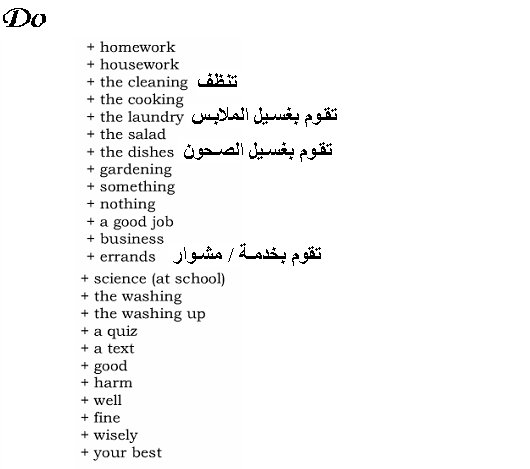 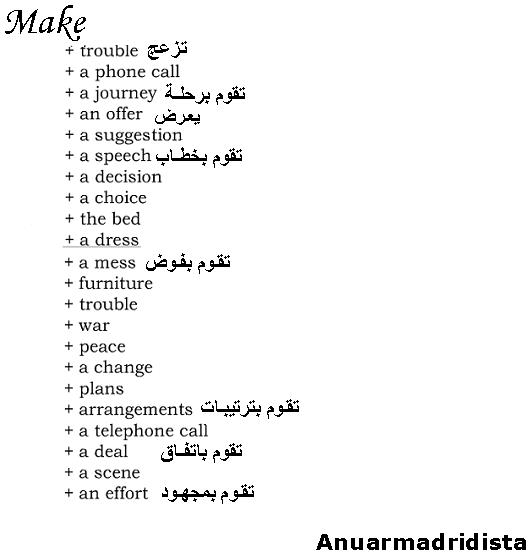 Making a complaint Accepting a complaint Rejecting a complaintI have a complaintI’m afraid I have a serious complaintI just don’t know how to say it, but I am sorry to have to say this, butI am sorry to bother you, butOh, I am sorry about thatWe’ll make sure this will never happen againI can’t tell you how sorry I amOh dear I am really sorryWell, I ‘m afraid there is nothing we can do about it actuallyYou could have informed us before